  Campo Largo, ____/ ____/ ____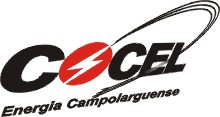 TROCA DE TITULARIDADE DA UNIDADE CONSUMIDORA ____________Eu, _____________________________________ (nome completo novo morador), portador(a) do RG __________________ e do CPF ___________________, declaro ser responsável por esta unidade consumidora durante todo o tempo em que ela estiver em meu nome, sendo minha responsabilidade manter atualizado o cadastro junto a esta Companhia bem como a quitação de todas as faturas que estiverem em meu nome. Estou ciente de que a Companhia Campolarguense de Energia – COCEL poderá retirar medidor e ramal desta unidade caso esteja com o fornecimento de energia suspenso há mais de 2 ciclos de faturamento, conforme Resolução 414/2010 da Agência Nacional de Energia Elétrica - ANEEL e que a COCEL também poderá inserir meu nome no Serviço de Proteção ao Crédito - SPC caso fiquem faturas e/ou parcelamentos em aberto em meu nome.O(a) titular anterior, Sr.(a) _________________________________________ (nome completo do titular anterior), portador do RG _____________ e do CPF ______________________, assina este documento também se responsabilizando pela Unidade Consumidora.Afirmamos que o imóvel não possui documentação regularizada.________________________________________________________(assinatura novo titular)________________________________________________________(assinatura titular anterior)*Assinaturas devem ser reconhecidas em Cartório ou devem ser apresentados os documentos pessoais de ambos.